Presseinformation»Wolfsgebiet« von Edi GrafMeßkirch, Juli 2019Der Wolf geht um
Edi Graf veröffentlicht den achten Fall für Linda Roloff im SchwarzwaldSeit dem Frühjahr 2018 treibt ein Wolf im Nordschwarzwald sein Unwesen. Zahlreiche Tiere wurden von ihm gerissen, was vor allem in Bad Wildbad für reichlich Aufregung sorgte. Dort trat er auch zum ersten Mal in Erscheinung und löste damit eine heftige Diskussion zwischen Wolfgegnern und dem Landesministerium aus. Diese brisante Situation greift der Rottenburger Autor Edi Graf in seinem neuen Kriminalroman »Wolfsgebiet« auf und rückt darin eine Reihe von Leichenfunden in den Fokus der Handlung. Alle Opfer weisen Spuren einer Wolfsattacke auf. Die »Soko Isegrimm« aus Calw nimmt die Ermittlungen auf und stößt bei vielen Beteiligten auf verhärtete Fronten, wobei die Kluft zwischen Gegnern und Befürwortern immer größer wird. Auch die Journalistin Linda Roloff recherchiert in diesem Fall und stößt in der Familie der getöteten Luisa auf Ungereimtheiten. Doch damit begibt sie sich selbst in große Gefahr. Der Autor präsentiert dabei einen düsteren Schwarzwald-Krimi, der in einem Showdown auf der »Wildline« mündet.Zum BuchDer Wolf ist zurück im Schwarzwald. Seit ein einzelnes Tier dutzende von Schafen getötet hat, ist der Nordschwarzwald Wolfsgebiet. Als im Wald neben der Leiche eines Mädchens Wolfsspuren im Schnee gefunden werden, steht der graue Jäger als Täter fest. Doch die Tübinger Journalistin Linda Roloff stößt auf Spuren, die auf einen kaltblütigen Mörder schließen lassen, der mit Isegrims Waffen tötet. Zusammen mit dem afrikanischen Safariführer Alan Scott sucht sie nach der Fährte des Wolfs und macht dabei eine grausame Entdeckung …Der AutorEdi Graf, Jahrgang 1962, studierte Literaturwissenschaft in Tübingen und arbeitet als Moderator und Redakteur bei einem Sender der ARD. Zuhause ist er in Rottenburg am Neckar. Seit über 30 Jahren bereist der Autor den afrikanischen Kontinent und lässt neben seinen Protagonisten, der Journalistin Linda Roloff und ihrer Fernliebschaft, dem Safariführer Alan Scott, die gemeinsam zwischen Schwarzwald und Afrika ermitteln, auch Tierwelt und Natur tragende Rollen zukommen. Er greift aktuelle und bewegende Themen auf und liefert dazu detailliert recherchierte Hintergründe, die er geschickt in den Plot integriert. Durch authentisch beschriebene reale Handlungsorte haucht er seinen Krimis Echtheit und Leben ein.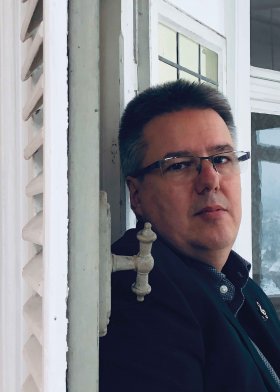 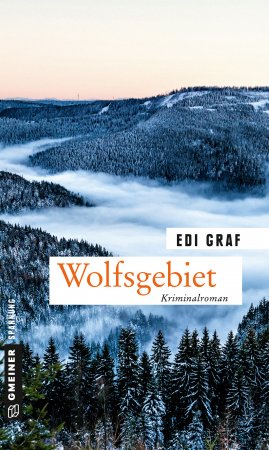 WolfsgebietEdi Graf409 SeitenEUR 15,00 [D] / EUR 15,50 [A]ISBN 978-3-8392-2480-9Erscheinungstermin: 10. Juli 2019 (Copyright Porträt: © Veronika Wieland) Kontaktadresse: Gmeiner-Verlag GmbH Petra WendlerIm Ehnried 588605 MeßkirchTelefon: 07575/2095-153Fax: 07575/2095-29petra.wendler@gmeiner-verlag.dewww.gmeiner-verlag.deAnforderung von Rezensionsexemplaren:Edi Graf »Wolfsgebiet«, ISBN 978-3-8392-2480-9Absender:RedaktionAnsprechpartnerStraßeLand-PLZ OrtTelefon / TelefaxE-Mail